Supplementary table 1. GLMM results of all clinical scales (Fugl Meyer, ARAt & Barthel), evaluated at all periods (P1, P2, P3 & P4). Confidence intervals were calculated upon the use of bootstrap with 1000 repetitions.Figure S1. fMRI of patient #1 before (P1) and immediately after rehabilitation (P2). Perilesional activity increased at P2 (at the cross). The ARAt and Fugl-Meyer scores also improved at P2, with respect to P1.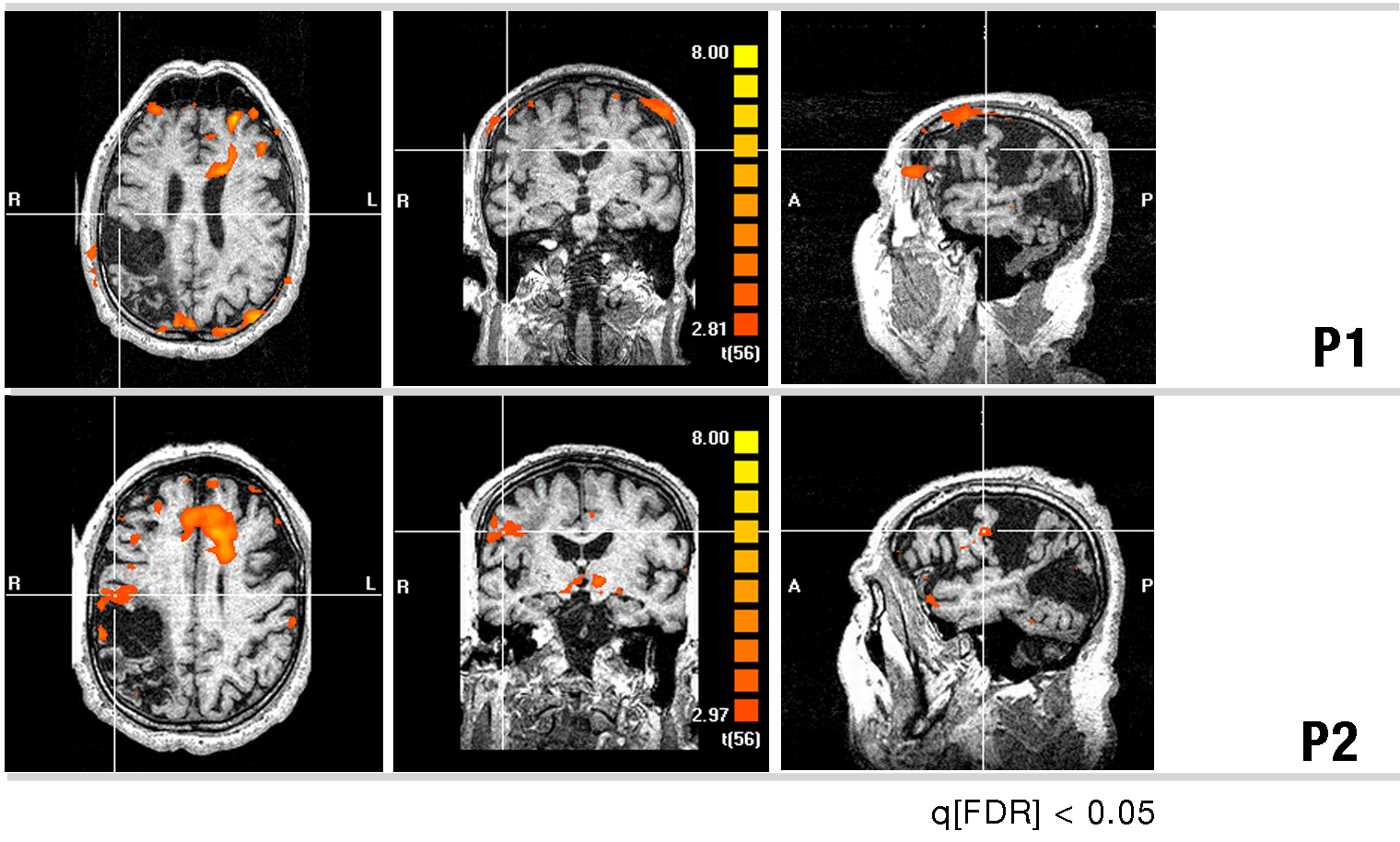 Figure S2. Movements used during the Functional Strategy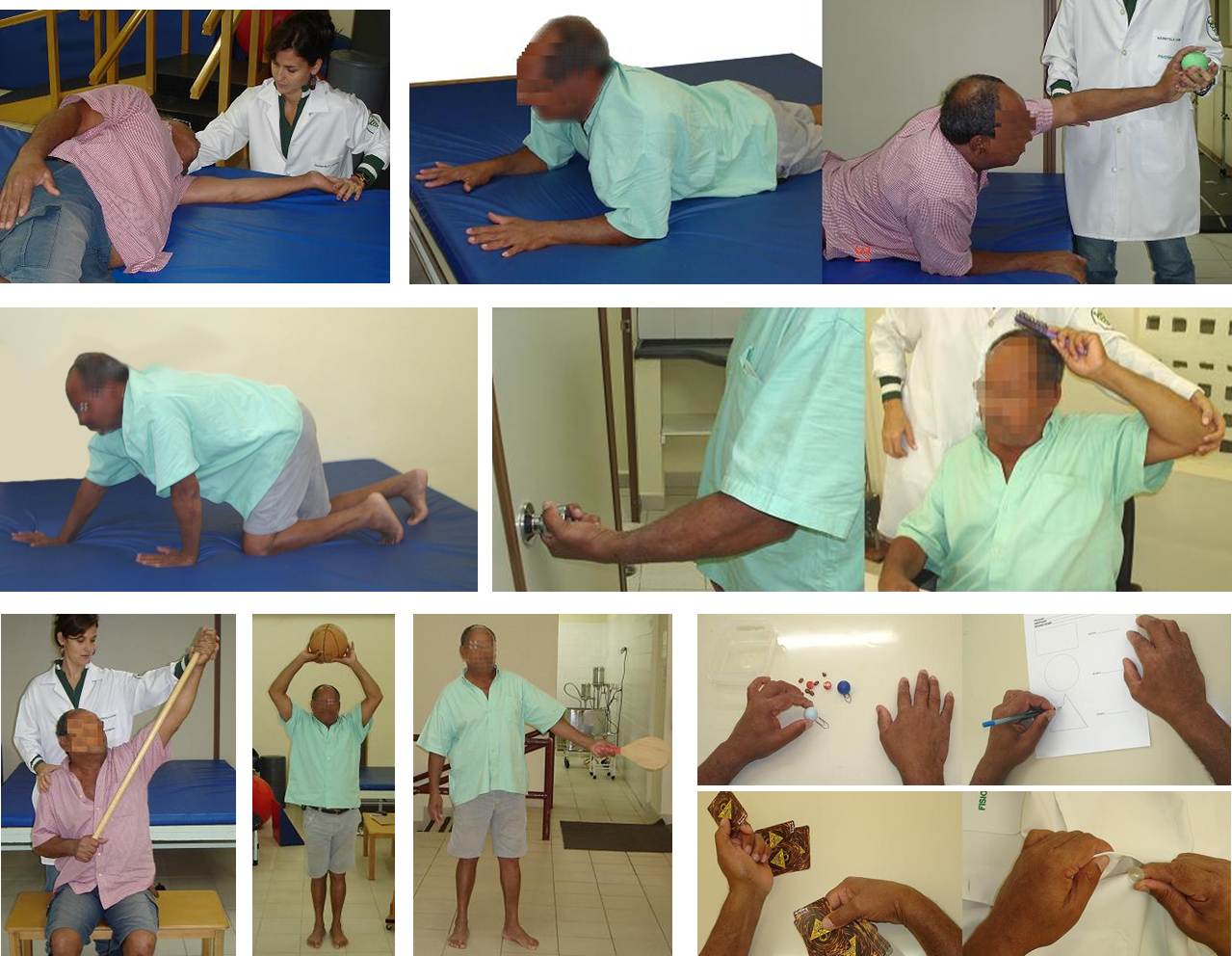 Figure S3. Movements used during the Non-Functional Strategy.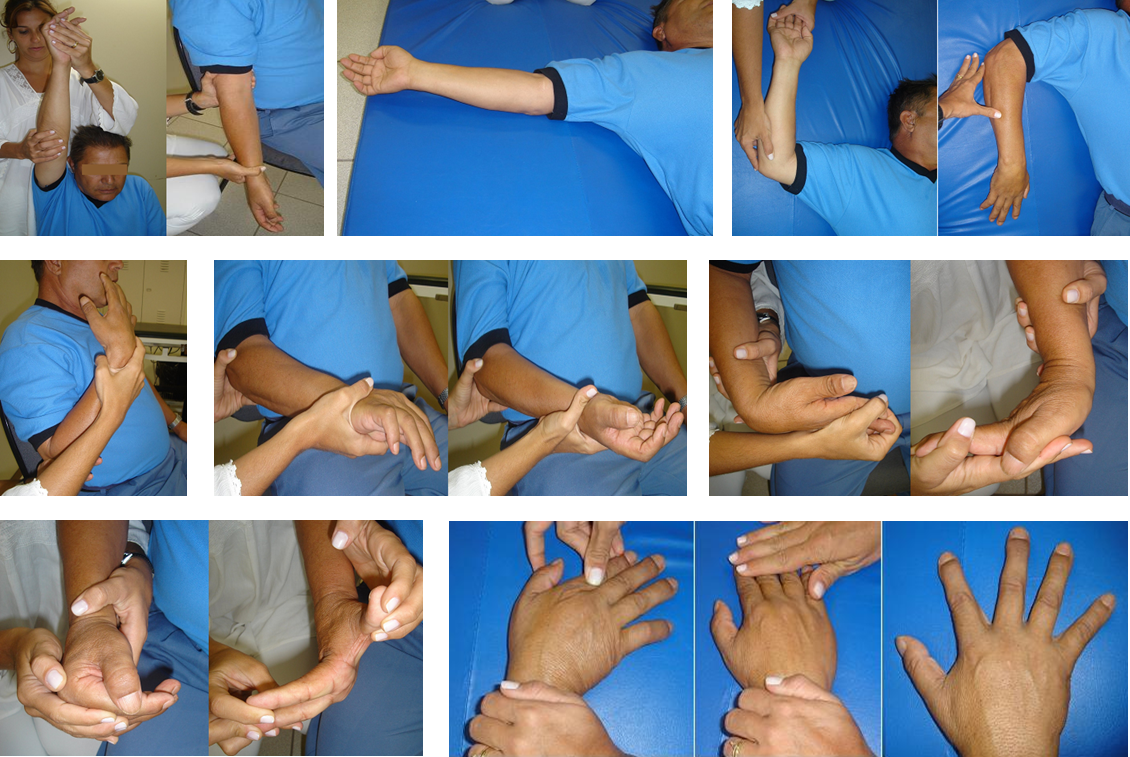 Figure S4. Pearson's correlation between Lateralization Index (LI) and scales (Fugl-Meyer, ARAT and Barthel). Values are represented as difference of LI (after - before) and scores in each scale (after - before). First row (a) correlation between LI and Fugl-Meyer; (b) correlation between LI and ARAT; (c) correlation between LI and Barthel. No significant difference was found.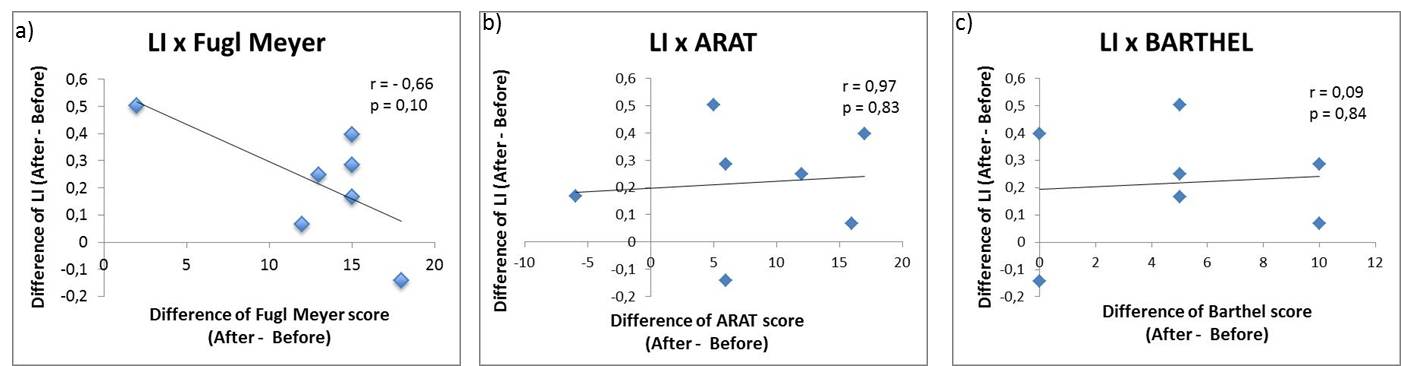 grouptimescaleMeanSD95% Confidence Interval95% Confidence IntervalgrouptimescaleMeanSDLower BoundUpper BoundFSp1Barthel87.53.779.395.7FSp1ARAt32.27.116.447.9FSp1Fugl-Meyer58.84.748.369.4FSp2Barthel92.53.085.899.2FSp2ARAt40.57.324.156.9FSp2Fugl-Meyer67.85.256.279.5FSp3Barthel91.74.082.8100.6FSp3ARAt40.27.224.256.1FSp3Fugl-Meyer65.35.652.977.8FSp4Barthel93.32.388.298.5FSp4ARAt40.36.525.954.7FSp4Fugl-Meyer66.35.354.578.1NFSp1Barthel85.83.777.794.0NFSp1ARAt33.77.117.949.4NFSp1Fugl-Meyer56.04.745.566.5NFSp2Barthel90.03.083.396.7NFSp2ARAt37.57.321.153.9NFSp2Fugl-Meyer69.05.257.380.7NFSp3Barthel84.24.075.393.1NFSp3ARAt36.57.220.552.5NFSp3Fugl-Meyer68.75.656.281.1NFSp4Barthel91.72.386.596.8NFSp4ARAt35.86.521.450.2NFSp4Fugl-Meyer66.85.355.078.6